21. März 2017TagesordnungBegrüßung und FormalesBegrüßung und Formales		    			Beilich Heßelmann								D-JugendspielbetriebAuswertung/ Präsentation					BeilichDiskussion/Fragen						alleBeschlüsse							alleSonstiges							alleE-Jugendspielbetrieb 						Vorstellung & Auswertung					HeßelmannDiskussion/Fragen						HeßelmannBeschlüsse							alleSonstigese							alleF-Jugendspielbetrieb/Minispielbetrieb				Heßelmann/BolkartKinder und Schulhandball 						Heßelmann	GrundschulaktionstagSchulkooperationenBerichte vom D-Jugendtreffen des BHVPunkte aus dem Bildungsbereich					HeßelmannTermine und Verschiedenes						HeßelmannHaMit freundlichen Grüßen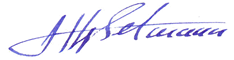 Andreas Heßelmann 						gez. Andreas Beilich		stv. BV. Jugend 							stv. BV Spielbetrieb			Bezirk Alpenvorland                 					Bezirk Alpenvorland			